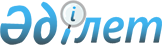 Бесқарағай аудандық мәслихатының 2022 жылғы 30 желтоқсандағы № 30/8-VІI "2023-2025 жылдарға арналған М-Владимировка ауылдық округінің бюджеті туралы" шешіміне өзгерістер енгізу туралыАбай облысы Бесқарағай аудандық мәслихатының 2023 жылғы 2 қарашадағы № 9/8-VIII шешімі
      Бесқарағай аудандық мәслихаты ШЕШТІ:
      1. Бесқарағай аудандық мәслихатының "2023-2025 жылдарға арналған М-Владимировка ауылдық округінің бюджеті туралы" 2022 жылғы 30 желтоқсандағы № 30/8-VIІ шешіміне келесі өзгерістер енгізілсін:
      1-тармақ жаңа редакцияда жазылсын:
      "1. 2023-2025 жылдарға арналған М-Владимировка ауылдық округінің бюджеті тиісінше 1, 2, және 3- қосымшаларға сәйкес, соның ішінде 2023 жылға келесі көлемдерде бекітілсін:
      1) кірістер – 98723,4 мың теңге, соның ішінде:
      салықтық түсімдер – 3500,0 мың теңге; 
      салықтық емес түсімдер – 0,0 мың теңге; 
      негізгі капиталды сатудан түсетін түсімдер – 0,0 мың теңге;
      трансферттер түсімі – 95223,4 мың теңге; 
      2) шығындар – 99442,4 мың теңге; 
      3) таза бюджеттік кредиттеу – 0,0 мың теңге, соның ішінде: 
      бюджеттік кредиттер –0,0 мың теңге; 
      бюджеттік кредиттерді өтеу – 0,0 мың теңге;
      4) қаржы активтерімен операциялар бойынша сальдо-0,0 мың   теңге, соның ішінде:
      қаржы активтерін сатып алу – 0,0 мың теңге; 
      мемлекеттің қаржы активтерін сатудан түсетін түсімдер – 0,0 мың теңге; 
      5) бюджет тапшылығы (профициті) – -719,0 мың теңге;
      6) бюджет тапшылығын қаржыландыру (профицитін пайдалану) – 719,0 мың теңге, соның ішінде:
      қарыздар түсімі- 0,0 мың теңге;
      қарыздарды өтеу- 0,0 мың теңге;
      бюджет қаражатының пайдаланылатын қалдықтары- 719,0 мың теңге.";
      көрсетілген шешімнің 1-қосымшасы осы шешімнің қосымшасына сәйкес жаңа редакцияда жазылсын.
      2. Осы шешім 2023 жылғы 1 қаңтардан бастап қолданысқа енгізіледі. 2023 жылға арналған М-Владимировка ауылдық округінің бюджеті
					© 2012. Қазақстан Республикасы Әділет министрлігінің «Қазақстан Республикасының Заңнама және құқықтық ақпарат институты» ШЖҚ РМК
				
      Бесқарағай аудандық мәслихатының төрағасы 

М. Абылгазинова
Бесқарағай аудандық
мәслихатының
2023 жылғы 2 қарашадағы
№ 9/8-VIII шешіміне
қосымша
Бесқарағай аудандық
мәслихатының
2022 жылғы 30 желтоқсандағы
№ 30/8-VII шешіміне
1-қосымша
Санаты
Санаты
Санаты
Санаты
Барлық кірістер (мың теңге)
Сыныбы
Сыныбы
Сыныбы
Барлық кірістер (мың теңге)
Кіші сыныбы
Кіші сыныбы
Барлық кірістер (мың теңге)
Атауы
Барлық кірістер (мың теңге)
1
2
3
4
5
І. Кірістер
98723,4
1
Салықтық түсімдер
3500,0
01
Табыс салығы
0,0
2 
Жеке табыс салығы
0,0
04
Меншiкке салынатын салықтар
3500,0
1 
Мүлiкке салынатын салықтар
65,0
3 
Жер салығы
128,0
4 
Көлiк құралдарына салынатын салық
3307,0
2
Салықтық емес түсiмдер
0,0
01
Мемлекеттік меншіктен түсетін кiрiстер
0,0
5
Мемлекет меншігіндегі мүлікті жалға беруден түсетін кірістер
0,0
3
Негізгі капиталды сатудан түсетін түсімдер
0,0
01
Мемлекеттік мекемелерге бекітілген мемлекеттік мүлікті сату
0,0
1
Мемлекеттік мекемелерге бекітілген мемлекеттік мүлікті сату
0,0
4
Трансферттердің түсімдері
95223,4
02
Мемлекеттiк басқарудың жоғары тұрған органдарынан түсетiн трансферттер
95223,4
3
Аудандардың (облыстық маңызы бар қаланың) бюджетінен трансферттер
95223,4
7
Қарыздар түсімдері
0,0
01
Мемлекеттік ішкі қарыздар
0,0
2
Қарыз алу келісім-шарттары
0,0
8
Бюджет қаражатының пайдаланылатын қалдықтары
719,0
01
Бюджет қаражаты қалдықтары
719,0
1
Бюджет қаражатының бос қалдықтары
719,0
Функционалдық топ 
Функционалдық топ 
Функционалдық топ 
Функционалдық топ 
Функционалдық топ 
Сомасы (мың теңге)
Кіші функция 
Кіші функция 
Кіші функция 
Кіші функция 
Сомасы (мың теңге)
Бюджеттік бағдарламалардың әкімшісі
Бюджеттік бағдарламалардың әкімшісі
Бюджеттік бағдарламалардың әкімшісі
Сомасы (мың теңге)
Бағдарлама
Сомасы (мың теңге)
Атауы
Сомасы (мың теңге)
II Шығындар
99442,4
01
Жалпы сипаттағы мемлекеттiк қызметтер
87999,4
1
Мемлекеттiк басқарудың жалпы функцияларын орындайтын өкiлдi, атқарушы және басқа органдар
87999,4
124
Аудандық маңызы бар қала, ауыл, кент, ауылдық округ әкімінің аппараты
87999,4
001
Аудандық маңызы бар қала, ауыл, кент, ауылдық округ әкімінің қызметін қамтамасыз ету жөніндегі қызметтер
37114,5
022
Мемлекеттік органның күрделі шығыстары
50884,9
07
Тұрғын үй–коммуналдық шаруашылығы
3773,0
3
Елдi-мекендердi көркейту
3773,0
124
Аудандық маңызы бар қала, ауыл, кент, ауылдық округ әкімінің аппараты
3773,0
008
Елді мекендердегі көшелерді жарықтандыру
2623,0
009
Елді мекендердің санитариясын қамтамасыз ету
300,0
011
Елдi-мекендердi абаттандыру мен көгалдандыру
850,0
12
Көлiк және коммуникация
800,0
1
Автомобиль көлiгi
800,0
124
Аудандық маңызы бар қала, ауыл, кент, ауылдық округ әкімінің аппараты
800,0
013
Аудандық маңызы бар қалаларда, ауылдарда, кенттерде, ауылдық округтерде автомобиль жолдарының жұмыс істеуін қамтамасыз ету
800,0
13
Басқалар
6870,0
9
Басқалар
6870,0
124
Аудандық маңызы бар қала, ауыл, кент, ауылдық округ әкімінің аппараты
6870,0
057
"Ауыл-Ел бесігі" жобасы шеңберінде ауылдық елді мекендердегі әлеуметтік және инженерлік инфрақұрылым бойынша іс-шараларды іске асыру
6870,0
ІІІ.Таза бюджеттік кредиттеу
0,0
Бюджеттік кредиттер
0,0
Бюджеттік кредиттерді өтеу
0,0
ІV. Қаржы активтерімен операциялар бойынша сальдо
0,0
Қаржы активтерін сатып алу
0,0
Мемлекеттің қаржы активтерін сатудан түсетін түсімдер 
0,0
V. Бюджет тапшылығы (профициті)
-719,0
VI.Бюджет тапшылығын қаржыландыру (профицитін пайдалану)
719,0
16
Қарыздарды өтеу
0,0
1
Қарыздарды өтеу
0,0
124
Аудандық маңызы бар қала, ауыл, кент, ауылдық округ әкімінің аппараты
0,0
056
Аудандық маңызы бар қала, ауыл, кент, ауылдық округ әкімі аппаратының жоғары тұрған бюджет алдындағы борышын өтеу
0,0